Паспортпроекта, представляемого на Волгоградский областной конкурс проектов местных инициатив в 2020 годуНаименование проекта: «Модернизация ПНР ПЧ электрооборудования насосной станции п. Степной».Место реализации проекта: Волгоградская область, Ленинский район, п. Степной, ул. Продольная, 13.Краткое описание проекта: насосная станция построена в 1973 году. Оборудование  устарело  и энергетически неэффективно. На основании разработанного энергетического паспорта оборудование требует замены, для этого был разработан локальный сметный расчет № 3 от 25.12.2019 года на замену устаревшего оборудования. Объем средств на реализацию проекта: Общий объем средств составляет – 200,887 тыс. рублей;Средств областного бюджета  - 176,0 тыс. рублей;Средства бюджета Ленинского муниципального района – 20,887 тыс. рублей;Средства населения  – 4,0 тыс. рублей.Срок реализации проекта: с 01.04.2020 по 01.12.2020 года.Фото Состояние объекта «До»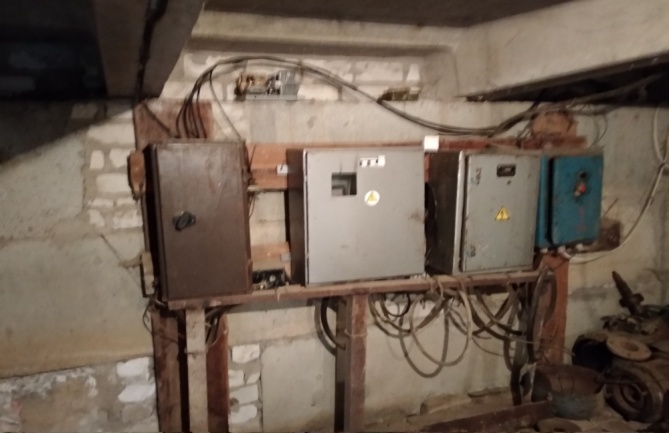 Состояние объекта «После»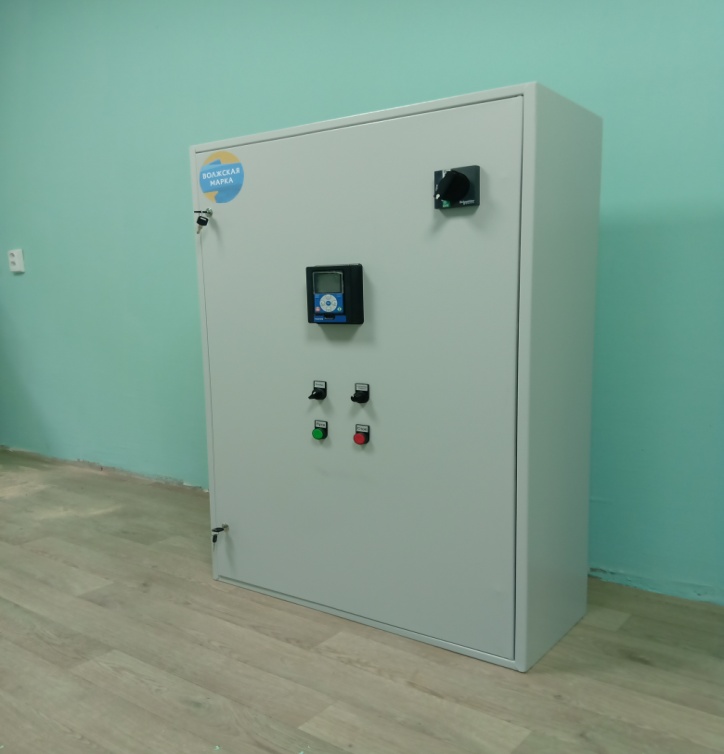  Смета проекта 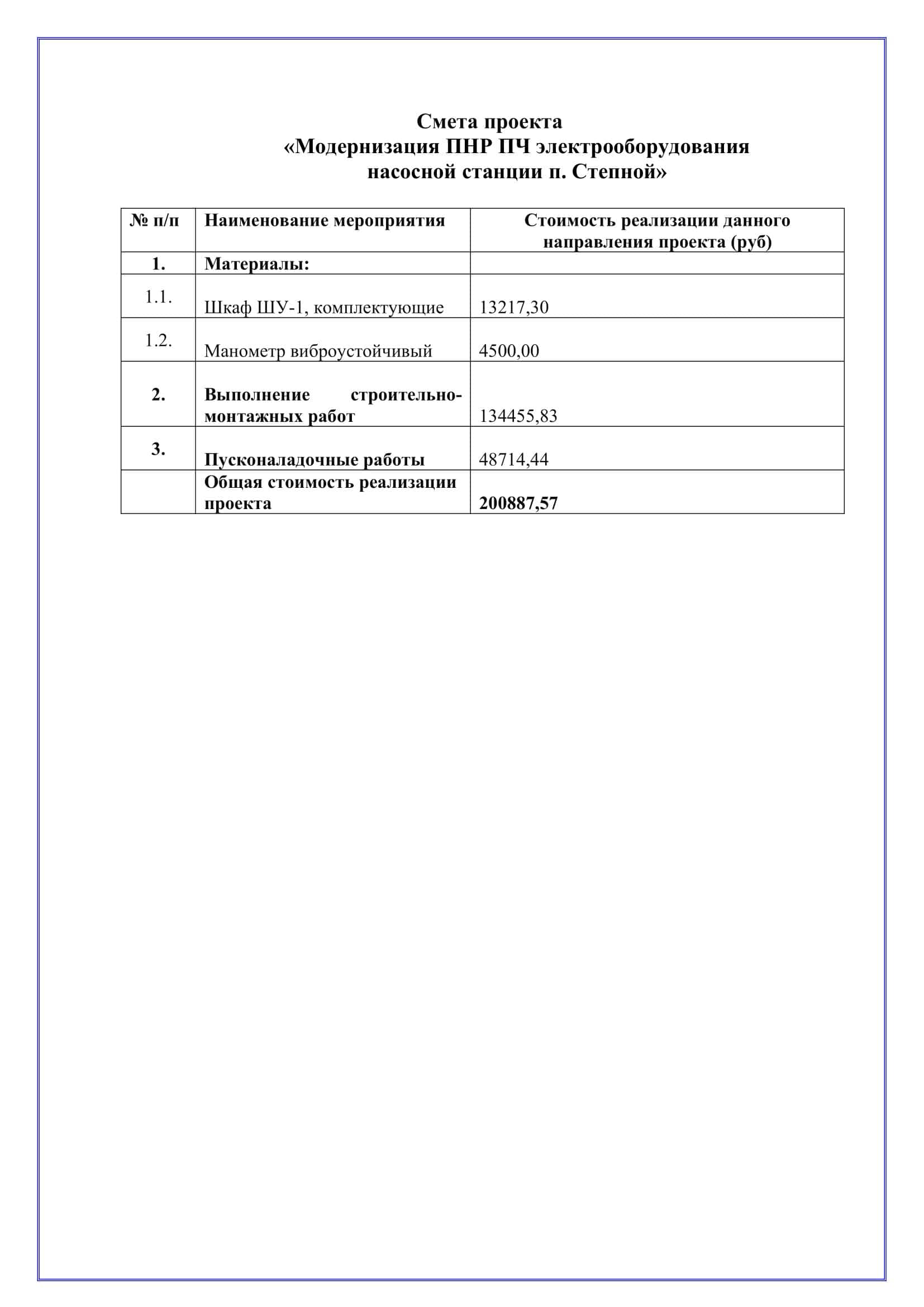        7. Ссылка на сайт администрации Ленинского муниципального района, где размещается полный пакет документации по проекту, а в случае поддержки инициативы – информация о реализации проекта, в том числе копия протокола собрания граждан. -   http://adm-leninskiy.ru/.Глава Ленинского муниципального района                                     А.В. Денисов